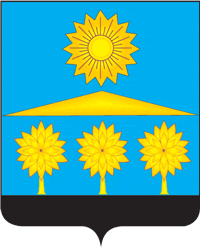 АдминистрацияСолнечногорского муниципального районаМосковской областиУПРАВЛЕНИЕ ОБРАЗОВАНИЯП Р И К А З 05.09.2019г.     		               			        	№359Об утверждении Перечня общеобразовательных организаций городского округа Солнечногорск, функционирующих в неблагоприятных социальных условиях	В соответствии с Приказом Министерства образования Московской области от 11.07.2019г. №2208 «О реализации в 2019 году мероприятий, направленных на повышение качества образования в общеобразовательных организациях Московской области, функционирующих в неблагоприятных социальных условиях», в рамках реализации мероприятия 2.1 «Повышение качества образования в школах с низкими результатами обучения и в школах, функционирующих в неблагоприятных социальных условиях, путем реализации региональных проектов и распространения их результатов» государственной программы Московской области «Образование Подмосковья» на 2017-2025 годыПРИКАЗЫВАЮ:Утвердить    Перечень  общеобразовательных организаций городского округа Солнечногорск,  функционирующих в неблагоприятных социальных условиях (Приложение 1).Утвердить    список  общеобразовательных организаций городского округа Солнечногорск,  участвующих в реализации мероприятий по повышению качества образования в школах, функционирующих в неблагоприятных социальных условиях, путем реализации региональных проектов и распространения их результатов в субъектах Российской Федерации в 2019 году. (Приложение).Контроль за исполнением настоящего приказа возложить на заместителя начальника Управления образования Федорову О.Ф. Начальник Управления образования                                        Е.Л. ЛушпайСогласовано:Заместитель начальникаУправления образования                                                                 О.Ф. ФедороваДиректор МКУ ДПО «Учебно - методический Центр»                                                        Н.П. КлюеваИсполнитель:  Главный эксперт отдела качества образования и  инновационного развития                                                          Д. М. Юшко1 экз. – в дело1 экз. (копия) - МКУ ДПО «Учебно - методический Центр»                                                        по 1 экз. (копии) – ООПриложение 1Перечень  общеобразовательных организаций Солнечногорского муниципального района,   функционирующих в неблагоприятных социальных условияхПриложение 2Список  общеобразовательных организаций Солнечногорского муниципального района,  участвующих в реализации мероприятий по повышению качества образования в школах, функционирующих в неблагоприятных социальных условиях№ п/пОбщеобразовательная организация1.МБОУ Поваровская СОШ2.МБОУ Кутузовская ОСШ3.МБОУ Алабушевская СОШ4.МБОУ Савельевская СОШ5.МБОУ Чашниковская СОШ6.МБОУ СОШ «Солнечная»7.МБОУ СОШ им. 8 Марта№ п/пОбщеобразовательная организация1.МБОУ Кутузовская ОСШ2.МБОУ СОШ «Солнечная»